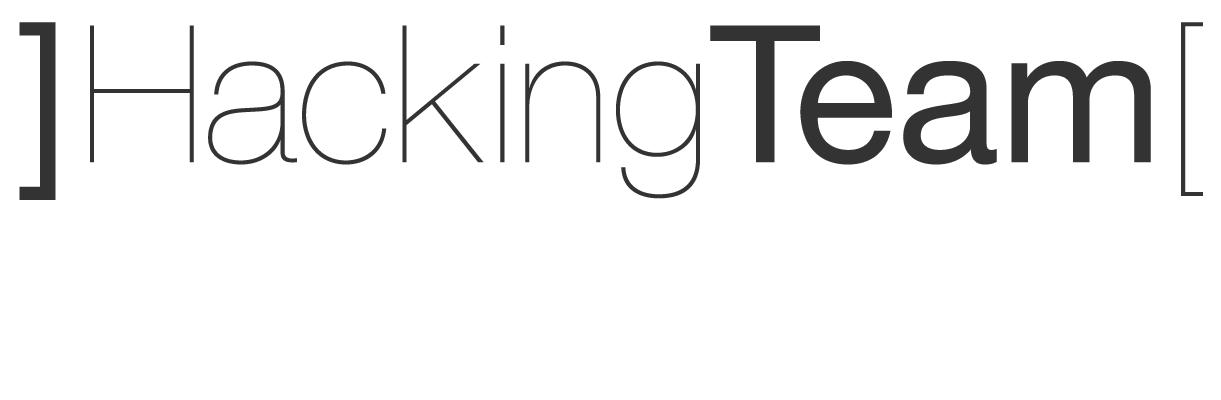 As our reality is quickly becoming a cyber-connected society, criminals are the few that are quicker to realize how crime can easily be hidden in plain sight within social encrypted clouds. You know it is happening in front of your eyes, yet it is not easy to spot the crime, find the criminals or better yet put a stop to it before it is committed.  There must be a better way.Crime has become mobile with computers and smartphones carried by everyone you see. If only you could pear into a suspect’s device when you need that crucial information!Any computer or smart phone, in the hands of the wrong person, can be the tool that sends a tweet to cause harm to an innocent child or possibly bring a nation’s security on its knees.Fortunately you have HackingTeam on your side: Remote Control System is used by worldwide law enforcement and intelligence agencies, as they realized that convicting evidence does not need to be hidden any longer.  Using Remote Control System on the devices of your targets makes you find the information you need to answer the question of what will happen next, who is doing what and where.  There is no need to be in possession of the device as Remote Control System comes with several methods to reach your target and monitor his every movement.  Once Remote Control System is on your target device, it follows your instructions to the letter.  If all you want is to know where the device is located, it tells you, but as the investigation moves on and you are ready to take snapshots, record calls and key strokes, get his Twitter and Facebook chat, read his Gmail or take screenshots and passwords, just ask your agent and it is done.  You quickly realize how easy it is to follow your target as he moves around the cyber world.Using Remote Control System is as easy and intuitive as answering your emails.  It adapts to any existing monitoring system, or can be a system on its own.  Want to know more?Come see a demo today at our booth or call us for a private demonstration.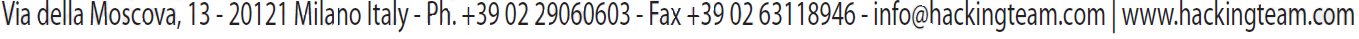 